Sphere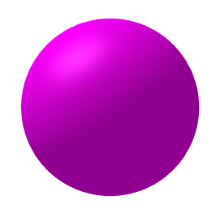 Hemisphere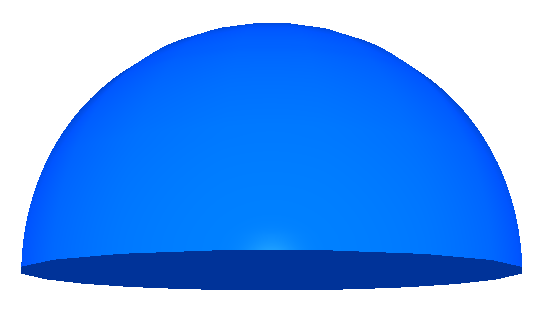 Cone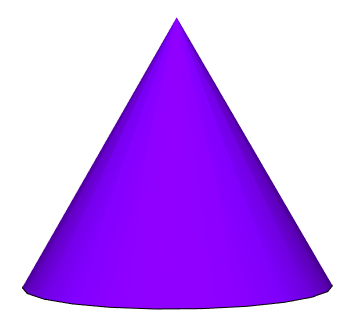 Truncated Cone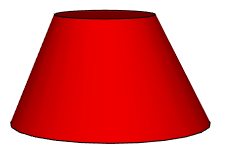 Square Pyramid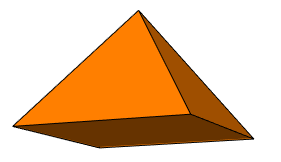 Truncated Square Pyramid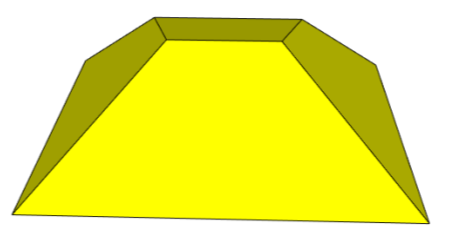 Tetrahedron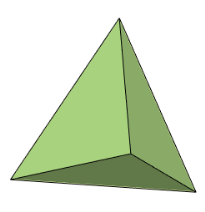 Pentagonal Pyramid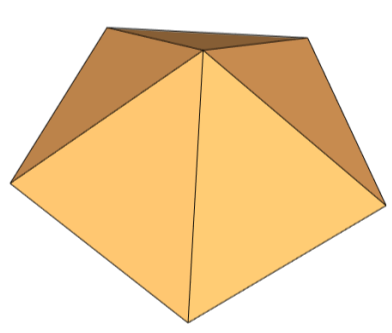 Hexagonal Pyramid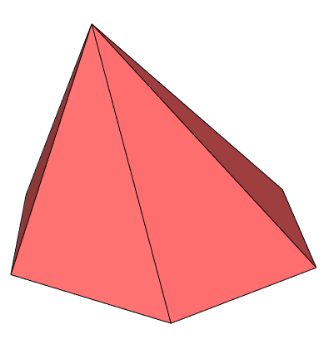 Triangular Prism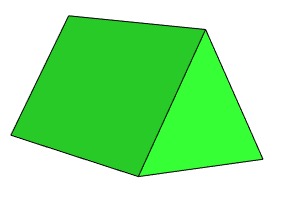 Cuboid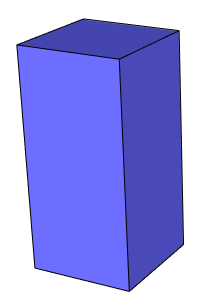 Cube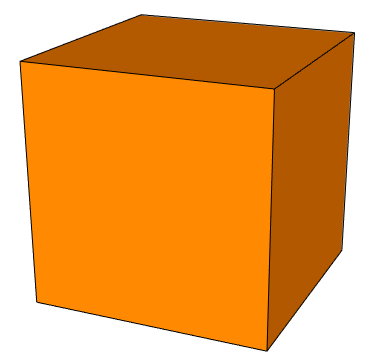 Hexagonal Prism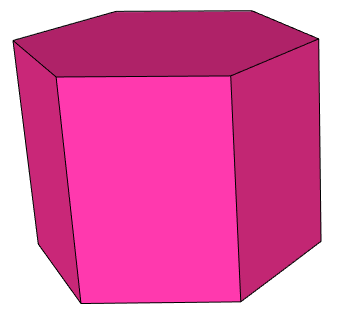 Octagonal Prism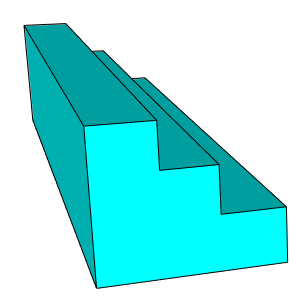 Cylinder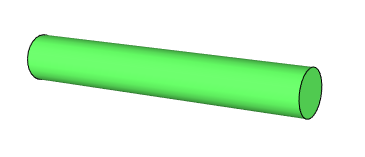 